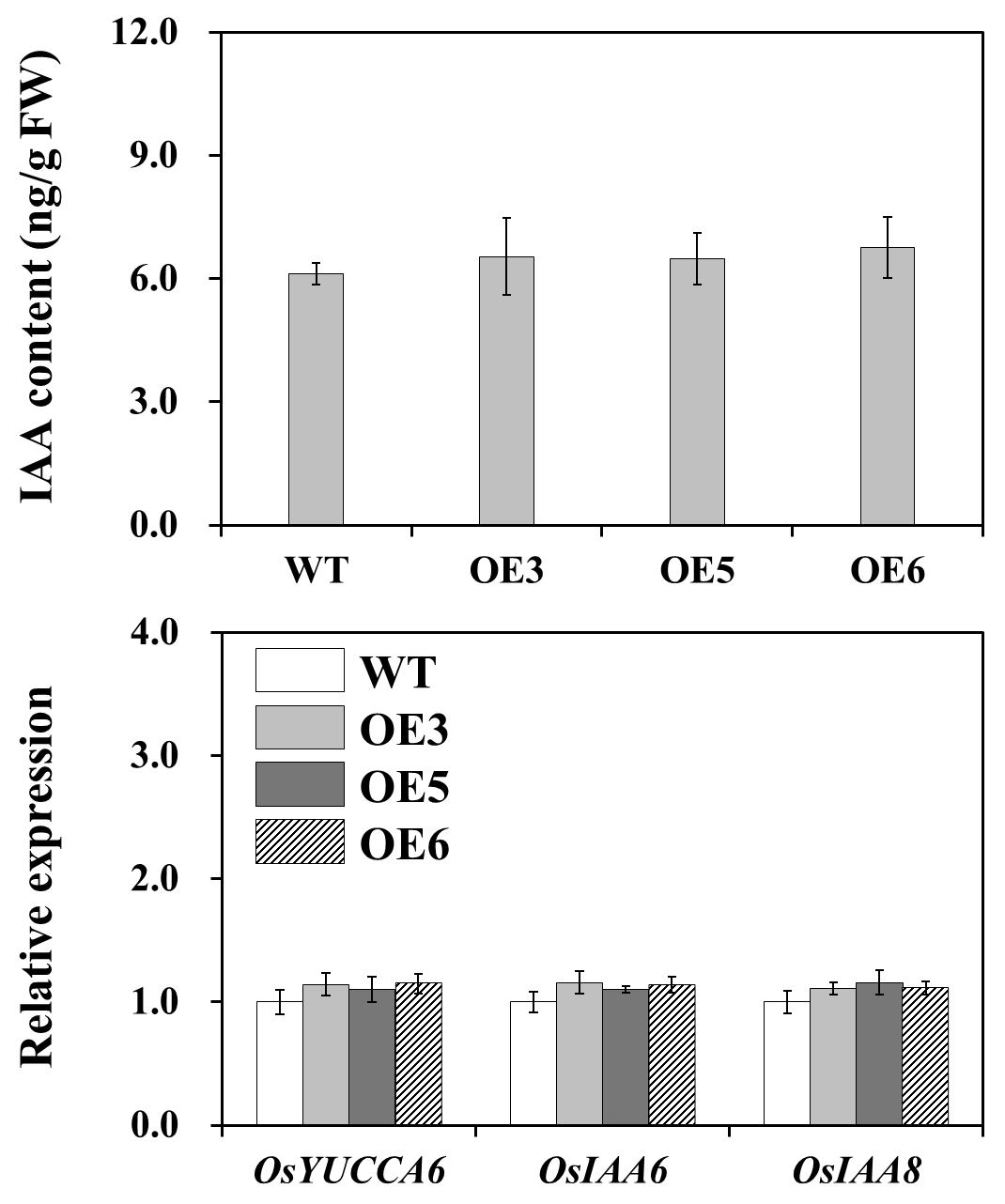 FIGURE S1│IAA content and the expression of IAA signaling related genes in the leaves of OsIAA18 overexpression and WT plants under control growth conditions. Data are presented as means ± SE (n=3). * and ** indicate a significant difference from that of WT at P < 0.05 and < 0.01, respectively, by Student’s t-test.Table S1│Primers used in this study.Primer namePrimer sequence (5′-3′)Primers for identifying transformantsPrimers for identifying transformantshptⅡ-PCR-FACAGCGTCTCCGACCTGATGCAhptⅡ-PCR-RAGTCAATGACCGCTGTTATGCGPrimers for real-time quantitative PCR Primers for real-time quantitative PCR OsIAA18-FAAGAATGTGGGAAGGAGCTAACGOsIAA18-RATGGTGGTGAGGGACAGCATOsYUCCA6-FCCATTCCCAGATGGTTGGAAGGOsYUCCA6-RCATGTTGCGCCTCAAGATATTTG OsIAA6-FGGCTATCGTCAGCTGTCAAACAOsIAA6-RGCAATTTGCGCATTAGTTTGGOsIAA8-FCCGCTAGACGGCTACAAAGG OsIAA8-RGGTGATGGATGCTCTGAACATGOsNCED4-FGATTGCACGGCACCTTCATTOsNCED4-RCTCTGTAATTTGATTTTTCACTGGCTAATOsNCED5-FGGATGGGCTGAACTTCTTCCAGOsNCED5-RCAGCACATTCGTGATGAACCCTOsRAB16C-FTTCCCGGCCAGCACTAAATOsRAB16C-RAAACTGCACGTACATCACGACATOsRAB16D-FCGGGTAAACAATAAAGTCGTGATGOsRAB16D-RGCGCACTTACATACAGTGCTACGTOsRAB21-FCACACCACAGCAAGAGCTAAGTGOsRAB21-RTGGTGCTCCATCCTGCTTAAGOsLEA3-FGCCGTGAATGATTTCCCTTTGOsLEA3-RCACACCCGTCAGAAATCCTCCOsP5CS1-FCCCGTCCCGGAGCTTCGTGAGOsP5CS1-RCCTAAGTCGCTGTCGCCCCACOsP5CS2-FGCTGCCGTCGGTCAGAGTGOsP5CS2-RCTCGTATGGTTGCCTCCTGGTOsCu/Zn-SOD1-FTCAATCATTGGCAGAGCCGTOsCu/Zn-SOD1-RACAGCCAGATCCCCCTTACTOsPOD8.1-FCTGCTCCAAAGTGAACTAATAATTAAGTAAAGOsPOD8.1-RCCCAGCCTTATTCCCAAATTTOsactin-FTTATGGTTGGGATGGGACAOsactin-RAGCACGGCTTGAATAGCG